Представлятимуть Форум громадські організації Університету, зокрема Профком, Рада молодих вчених, Студентський парламент, Рада ветеранів та інші університетські громадські об’єднання.З метою підготовки до 185-ої річниці Університету передбачено обговорення основних напрямків розвитку громадянської спільноти  на тему: «В своїй хаті своя   й правда, і сила, і воля» під гаслом «З Alma mater у серці на благо України!»Оргкомітет Форуму збирається щочетверга о 1400 в ауд. 202 головного навчального корпусу (і до його роботи можуть долучатися усі бажаючі).Дата проведення Форуму  – 19 квітня 2017 року (середа).Місце проведення – актова зала і аудиторії головного навчального корпусу.Встановлено регламент роботи Другого Громадського форуму:1000 – 1130 – пленарне засідання1200 – 1515 – секційні засідання1530 – 1700 – заключне пленарне засідання.Робочі групи з підготовки до Форуму працюють за 6-ма напрямками:Самоорганізація і самоуправління університетської молодіОсвіта і наука – чинники університетської єдностіІсторична спадщина. Традиції, символи і символіка УніверситетуКорпоративна комунікація та корпоративна культураПатріотичне виховання. Волонтерство і соціальна реабілітаціяЛандшафтний простір університету та ефективність його використання  Наша задача на Форумі показати громадські ініціативи! Це не огляд, не звіт, не наукова конференція…  На секціях планується представити проекти, які здійснюються в університеті на громадських засадах. Важливими є мета і кінцевий результат, тобто мають відбутись презентації, обговорення, максимальне залучення громадськості.Ми прагнемо випрацювати позицію громади, щоб покращити життя й навчання в Alma mater, обговорити нові конструктивні ініціативи й прийняти рекомендаційне рішення щодо подальшої діяльності. Потрібна максимальна візуалізація проектів, доповіді готувати у вигляді презентації з використанням технічних засобів.З вдячністю приймаються побажання і пропозиції!На засіданнях Оргкомітету було обговорено принцип делегування, щоб передбачити організацію приміщення та врахувати баланс студентів і співробітників. Від кожного підрозділу хотілося б бачити не менше 20 осіб. Для цього можна використати такі таблички, щоб зібрати інформацію по Вашому підрозділу – хто і до якої секції долучиться на Форумі:  РОБОЧІ  ГРУПИ  Другого Громадянського форуму КНУ1. «Самоорганізація і самоуправління університетської молоді»2. «Освіта і наука – чинники університетської єдності»3. «Історична спадщина. Традиції, символи і символіка Університету»4.  «Корпоративна комунікація та корпоративна культура»5. «Військово-патріотичне виховання. Волонтерство і соціальна реабілітація»«Ландшафтний простір університету та ефективність його використання» (Ця секція ще у процесі розробки) 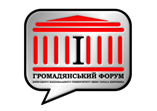 Шановні колеги!Запрошуємо активно долучитися до підготовки й проведення Другого Громадянського форуму Київського університету,який має відбутися 19 квітня 2017 року!Шамрай В’ячеслав Вікторовичпроректор університету,доцент юридичного ф-тунауковийконсультантСахарук Ірина Сергіївнаасистент юридичного ф-ту, голова Ради мол.вчених ф-тумодераторГречка Станіславстудент Ін-ту філології, заст. голови СтудпарламентумодераторБугров Володимир Анатолійовичпроректор ун-ту, професор філософського ф-тунауковий консультантДанильченко Оксана Юріївнаначальник відділу академічної мобільностімодераторФедорчук Тетянастудентка Ін-ту філології, голова СтудпарламентумодераторПатриляк Іван Казимировичпрофесор,декан історичного ф-тунауковий консультантСеменюк Григорій Фоковичпрофесор,директор Ін-ту філологіїнауковий консультантМордвінцев В’ячеслав Михайлович067-979-22-49професор, голова ради ветеранів історичного ф-тумодераторШамрай В’ячеслав Вікторовичпроректор ун-ту, доцент юридичного ф-тунауковий консультантРізун Володимир Володимировичпрофесор, директор Ін-ту журналістикинауковий консультантДоброжанська Олена Леонідівнадоцент ІМВ, директор Центру комунікаціймодераторДанилюк Іван Васильовичдекан ф-ту психології, професор науковий консультантКириленко Таїса Сергіївнадоцент, голова ради ветеранів ф-ту психологіїмодераторЛегкий Сергій Володимировичпроректор університетунауковий консультант